Bhartiyam International School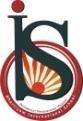 Periodic Assessment I (2022-23)Subject: EVS (SET -2)Class -IIIDate: 11/7/2022                                                        		          Max. Mark: 20Name.  _________                    Roll no. ______           	Duration: 1 hrGeneral Instructions:1. The question paper contains four sections.2. All questions are compulsory.3. Marks for each question are marked along with.Section - AI. Tick the correct option:                            						 	(0.5X8=4)                                                     i.Which of the following is not an internal body organ?a .kidney	            b.heart 		        c .nose	               		d. lungsii. What is the shape of brain ?a. j-shaped		b. cone-shaped                c. walnut-shaped 	   	d. none of theseiii. How many organs in our body are present in pairs?a.one    	             b. two	                                c. three	              		d. fouriv. Any  practice or custom followed in your family is a __________a. responsibility         b. resemblance       	        c. traditions      			 d. none of thesev. The ____________help in breaking down of food.a. stomach  	      	 b. heart 	       	        c. lungs    	  		d. windpipevi.___________ is also called festivals of colors.a.Gurupurab 		b.Christmas		        c.Diwali				d.Holi vii. Which of the  following organs remove wastes from the body.a. heart                       b. liver                      		c.  kidney                                  d. brainviii. Your father’s father is your __________.a.grandfather          b. father               	             c. maternal grandfather        d. none of theseII.Define:                                  					                      			(1X4=4)                        						                                               					i. External organs-_________________________________________________________	_____________________________________________________________________ii .Generation-___________________________________________________________	_____________________________________________________________________iii. Exhalation-___________________________________________________________	_____________________________________________________________________iv. Custom-_____________________________________________________________	_____________________________________________________________________Section - BIII. Very Short Answer Type Questions : -   													      ( 2X1=2)                                                                                                           i.If our body needs more oxygen , how will it affect our breathing?_______________________________________________________________________________________________________________________________________________________________________________________________________________					Section – CIII. Short Answer Type Questions : -   							      (3X2=6) i.What practices does your family follow  to keep the surroundings clean?					Or  What work do the different members of your family do?_____________________________________________________________________	_____________________________________________________________________	_____________________________________________________________________	_____________________________________________________________________ ii. What makes families different ? Give an example ? 	_____________________________________________________________________	_____________________________________________________________________	_____________________________________________________________________	_____________________________________________________________________Section - DIV. Long answer questions: -                             						     (4X1=4)                                                     i. i.Identify the picture and write its function :-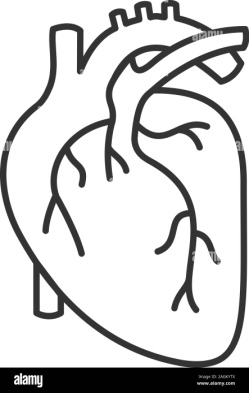                   a)                                                                                                  b)	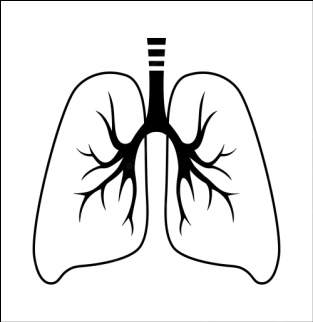 a)Name-_________	  b)Name-_________ Shape	-_________					        Shape-_________ Function-________________				       Function-_______________________________________				       _______________________	            _______________________				       _______________________					Or		   How do you show respect to elders in your family?_____________________________________________________________________	_____________________________________________________________________	_____________________________________________________________________	_____________________________________________________________________	_____________________________________________________________________